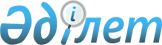 Об утверждении Правил использования средств, предусмотренных в городском бюджете по программе 008 "003 Разработка и экспертиза технико-экономических обоснований местных инвестиционных проектов (программ) и проведение его экспертизы"
					
			Утративший силу
			
			
		
					Постановление Акимата города Кокшетау Акмолинской области от 31 августа 2004 года N а-4/671. Зарегистрировано Департаментом юстиции Акмолинской области 24 сентября 2004 года N 2798. Утратило силу - постановлением акимата города Кокшетау от 30 апреля 2007 года N А-4/426.



     


Сноска. Заголовок изменен - Постановлением акимата города Кокшетау от 19 апреля 2005 года 


 N А-4/356 

     В соответствии с Бюджетным 
 кодексом 
 Республики Казахстан от 24 апреля 2004 года N 548-ІІ, 
 Постановлением 
 Правительства Республики Казахстан от 24 декабря 2004 года N 1362 "Об утверждении Единой бюджетной классификации Республики Казахстан" акимат города ПОСТАНОВЛЯЕТ:


<*>






     Сноска. Преамбула в новой редакции - Постановлением акимата города Кокшетау от 19 апреля 2005 года 


 N А-4/356 


 


     



     1. Утвердить прилагаемые Правила использования средств, предусмотренных в городском бюджете по программе 008 "003 Разработка и экспертиза технико-экономических обоснований местных инвестиционных проектов(программ) и проведение его экспертизы" (Приложение 1).


<*>






     Сноска. Пункт 1 изменен - Постановлением акимата города Кокшетау от 19 апреля 2005 года 


 N А-4/356 



     2. Настоящее постановление вступает в силу со дня государственной регистрации в Департаменте юстиции Акмолинской области и подлежит опубликованию в средствах массовой информации.



     3. Контроль за исполнением настоящего постановления возложить на заместителя акима горда Титову О.А.

     

Аким города                                                 





Приложение 1                



Утверждены постановлением акимата города  



от 21.08.2004 года N а-4/671       



"Об утверждении Правил использования    



средств, предусмотренных в городском   



бюджете по программе "Разработка и    



экспертиза технико-экономических     



обоснований местных инвестиционных проектов"




 




Правила 






использования средств, предусмотренных в городском бюджете по программе 008 "003 Разработка и экспертиза технико-экономических обоснований местных инвестиционных проектов(программ) и проведение его экспертизы"




<*>






     Сноска. Заголовок изменен - Постановлением акимата города Кокшетау от 19 апреля 2005 года 


 N А-4/356 


Общие положения


     1. Настоящие Правила разработаны в соответствии с 
 Законом 
 Республики Казахстан от 1 апреля 1999 года N 357 "О бюджетной системе", 
 приказом 
 Министра экономики и бюджетного планирования Республики Казахстан от 29 декабря 2003 года N 201 "Об утверждении Единой бюджетной классификации Республики Казахстан" и определяют порядок использования средств, предусмотренных в городском бюджете  по программе, направленной на разработку и проведение экспертиз технико-экономических обоснований местных инвестиционных проектов (далее - бюджетная программа).



     2. В Правилах используются следующие понятия:



     1) местный уполномоченный орган - уполномоченный орган по экономическому планированию;



     2) отраслевой уполномоченный орган - местный исполнительный орган, ответственный за подготовку и реализацию местных инвестиционных проектов;



     3) технико-экономическое обоснование - отчет разработчиков инвестиционного проекта, подготовленный по результатам всестороннего изучения его осуществимости и на основе экономического анализа инвестиционного проекта; технико-экономическое обоснование содержит предложения по наиболее оптимальной структуре инвестиционного проекта, а также предложения по наиболее целесообразным маркетинговым, техническим, финансовым, институциональным, экологическим, социальным и другим решениям, предполагаемым в рамках реализации инвестиционного проекта; требования к составу и содержанию технико-экономического обоснования местных инвестиционных проектов утверждаются центральным уполномоченным органом.



     3. В рамках бюджетной программы финансируются разработка и проведение экспертиз технико-экономических обоснований местных инвестиционных проектов на основании перечня местных инвестиционных проектов, по которым предусматриваются финансирование разработки и проведения экспертиз технико-экономических обоснований (далее - перечень), определяемого городским акиматом. 


Порядок финансирования бюджетной программы


     4. Местный уполномоченный орган вносит на рассмотрение городской бюджетной комиссии предложения по распределению денег, предусмотренных бюджетной программой, отраслевым уполномоченным органом.



     5. На основании решения городской бюджетной комиссии местный уполномоченный орган вносит на утверждение в городской акимат перечень с указанием объемов финансирования по проектам.



     6. Администратор бюджетной программы (местный уполномоченный орган) в соответствии с перечнем, утвержденным постановлением городского акимата, в установленном порядке формирует заявку на внесение изменений в сводный план финансирования по обязательствам и платежам. Государственное учреждение "Финансовое управление г.Кокшетау" в установленном порядке вносит изменения в сводный план финансирования по обязательствам и платежам путем переноса плановых назначений с указанной программы на соответствующие бюджетные программы отраслевых уполномоченных органов.



     7. Отраслевые уполномоченные органы осуществляют реализацию мероприятий, необходимых для обеспечения разработки и проведения экспертиз - технико-экономических обоснований, и финансирование реализации указанных мероприятий в рамках соответствующих городских бюджетных программ согласно перечню.



     8. Отраслевые уполномоченные органы должны ежемесячно в срок до 5 числа, и ежегодно в срок до 1 февраля года, следующего за отчетным годом, представлять в местный уполномоченный орган отчет о ходе реализации бюджетной программы по форме, утвержденной Министерством финансов Республики Казахстан.

					© 2012. РГП на ПХВ «Институт законодательства и правовой информации Республики Казахстан» Министерства юстиции Республики Казахстан
				